88 spots: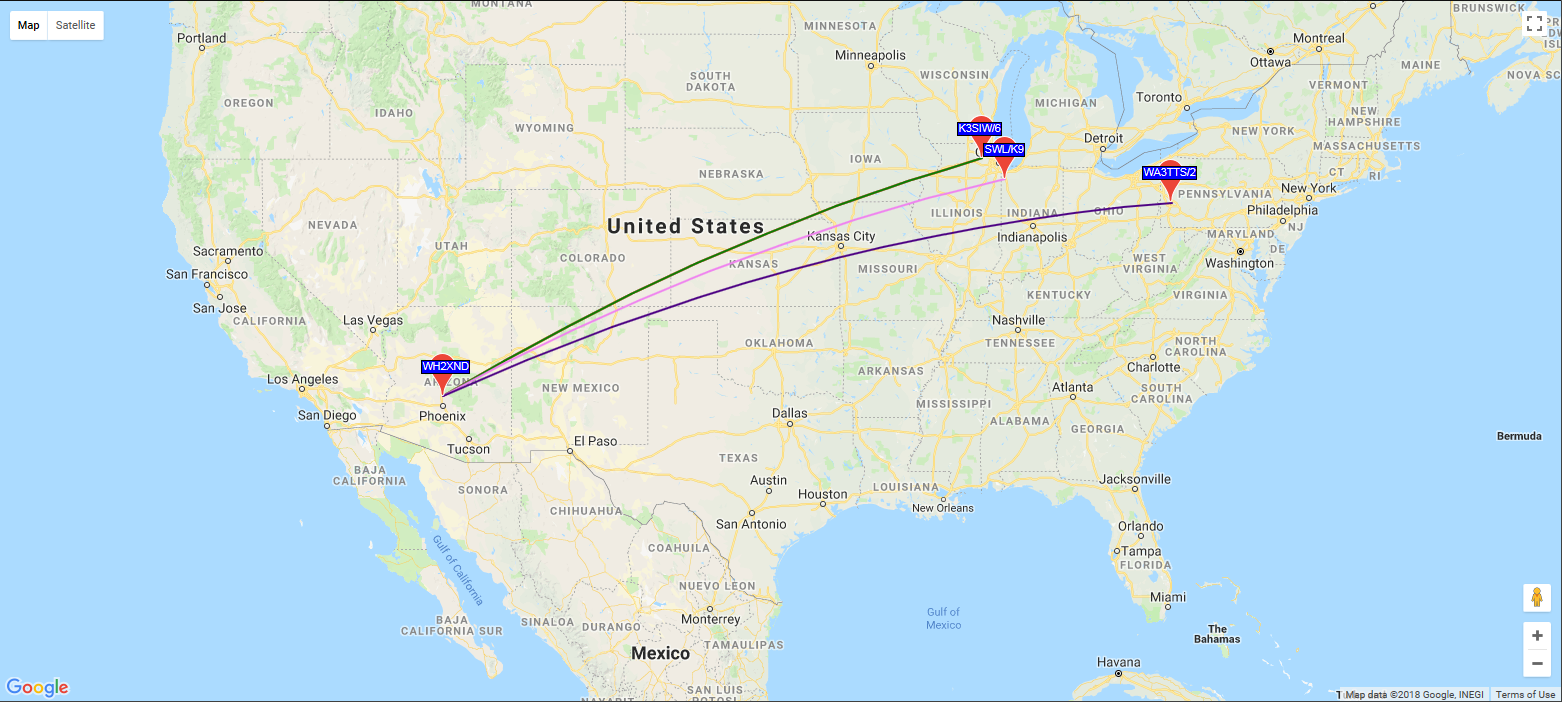 TimestampCallMHzSNRDriftGridPwrReporterRGridkmaz 2018-02-27 12:28  WH2XND  0.075595  -22  0  DM33xt  1  K3SIW/5  EN52ta  2258  59  2018-02-27 12:28  WH2XND  0.075595  -22  0  DM33xt  1  K3SIW/6  EN52ta  2258  59  2018-02-27 12:24  WH2XND  0.075595  -22  0  DM33xt  1  K3SIW/5  EN52ta  2258  59  2018-02-27 12:24  WH2XND  0.075595  -22  0  DM33xt  1  K3SIW/6  EN52ta  2258  59  2018-02-27 12:20  WH2XND  0.075595  -22  0  DM33xt  1  K3SIW/6  EN52ta  2258  59  2018-02-27 12:20  WH2XND  0.075595  -22  0  DM33xt  1  K3SIW/5  EN52ta  2258  59  2018-02-27 12:16  WH2XND  0.075595  -23  0  DM33xt  1  K3SIW/5  EN52ta  2258  59  2018-02-27 12:16  WH2XND  0.075595  -23  0  DM33xt  1  K3SIW/6  EN52ta  2258  59  2018-02-27 12:12  WH2XND  0.075595  -27  1  DM33xt  1  K3SIW/6  EN52ta  2258  59  2018-02-27 12:12  WH2XND  0.075595  -27  0  DM33xt  1  K3SIW/5  EN52ta  2258  59  2018-02-27 12:08  WH2XND  0.075595  -25  0  DM33xt  1  K3SIW/5  EN52ta  2258  59  2018-02-27 12:08  WH2XND  0.075595  -25  0  DM33xt  1  K3SIW/6  EN52ta  2258  59  2018-02-27 12:04  WH2XND  0.075595  -25  0  DM33xt  1  K3SIW/5  EN52ta  2258  59  2018-02-27 12:04  WH2XND  0.075595  -25  0  DM33xt  1  K3SIW/6  EN52ta  2258  59  2018-02-27 12:00  WH2XND  0.075595  -24  0  DM33xt  1  K3SIW/6  EN52ta  2258  59  2018-02-27 12:00  WH2XND  0.075595  -30  0  DM33xt  1  WA3TTS/2  EN90xn  2915  66  2018-02-27 12:00  WH2XND  0.075595  -24  0  DM33xt  1  K3SIW/5  EN52ta  2258  59  2018-02-27 11:56  WH2XND  0.075595  -24  0  DM33xt  1  K3SIW/6  EN52ta  2258  59  2018-02-27 11:56  WH2XND  0.075595  -24  0  DM33xt  1  K3SIW/5  EN52ta  2258  59  2018-02-27 11:52  WH2XND  0.075595  -28  0  DM33xt  1  WA3TTS/2  EN90xn  2915  66  2018-02-27 11:52  WH2XND  0.075595  -24  0  DM33xt  1  K3SIW/5  EN52ta  2258  59  2018-02-27 11:52  WH2XND  0.075595  -24  0  DM33xt  1  K3SIW/6  EN52ta  2258  59  2018-02-27 11:48  WH2XND  0.075595  -24  0  DM33xt  1  K3SIW/6  EN52ta  2258  59  2018-02-27 11:48  WH2XND  0.075595  -24  0  DM33xt  1  K3SIW/5  EN52ta  2258  59  2018-02-27 11:44  WH2XND  0.075595  -24  0  DM33xt  1  K3SIW/5  EN52ta  2258  59  2018-02-27 11:44  WH2XND  0.075595  -24  0  DM33xt  1  K3SIW/6  EN52ta  2258  59  2018-02-27 11:40  WH2XND  0.075595  -23  0  DM33xt  1  K3SIW/5  EN52ta  2258  59  2018-02-27 11:40  WH2XND  0.075595  -23  0  DM33xt  1  K3SIW/6  EN52ta  2258  59  2018-02-27 11:36  WH2XND  0.075595  -25  0  DM33xt  1  WA3TTS/2  EN90xn  2915  66  2018-02-27 11:36  WH2XND  0.075595  -23  0  DM33xt  1  K3SIW/5  EN52ta  2258  59  2018-02-27 11:36  WH2XND  0.075595  -23  0  DM33xt  1  K3SIW/6  EN52ta  2258  59  2018-02-27 11:32  WH2XND  0.075595  -24  0  DM33xt  1  K3SIW/5  EN52ta  2258  59  2018-02-27 11:32  WH2XND  0.075595  -24  0  DM33xt  1  K3SIW/6  EN52ta  2258  59  2018-02-27 11:28  WH2XND  0.075595  -25  0  DM33xt  1  K3SIW/5  EN52ta  2258  59  2018-02-27 11:28  WH2XND  0.075595  -25  0  DM33xt  1  K3SIW/6  EN52ta  2258  59  2018-02-27 11:20  WH2XND  0.075595  -26  0  DM33xt  1  WA3TTS/2  EN90xn  2915  66  2018-02-27 11:16  WH2XND  0.075595  -24  0  DM33xt  1  WA3TTS/2  EN90xn  2915  66  2018-02-27 11:04  WH2XND  0.075595  -23  0  DM33xt  1  WA3TTS/2  EN90xn  2915  66  2018-02-27 10:56  WH2XND  0.075595  -24  1  DM33xt  1  WA3TTS/2  EN90xn  2915  66  2018-02-27 10:40  WH2XND  0.075595  -25  0  DM33xt  1  WA3TTS/2  EN90xn  2915  66  2018-02-27 10:36  WH2XND  0.075595  -28  0  DM33xt  1  WA3TTS/2  EN90xn  2915  66  2018-02-27 10:32  WH2XND  0.075595  -25  0  DM33xt  1  WA3TTS/2  EN90xn  2915  66  2018-02-27 10:08  WH2XND  0.075595  -21  0  DM33xt  1  WA3TTS/2  EN90xn  2915  66  2018-02-27 10:04  WH2XND  0.075595  -22  0  DM33xt  1  WA3TTS/2  EN90xn  2915  66  2018-02-27 10:00  WH2XND  0.075595  -25  0  DM33xt  1  WA3TTS/2  EN90xn  2915  66  2018-02-27 09:56  WH2XND  0.075595  -22  0  DM33xt  1  WA3TTS/2  EN90xn  2915  66  2018-02-27 09:52  WH2XND  0.075595  -23  0  DM33xt  1  WA3TTS/2  EN90xn  2915  66  2018-02-27 09:48  WH2XND  0.075595  -22  0  DM33xt  1  WA3TTS/2  EN90xn  2915  66  2018-02-27 09:44  WH2XND  0.075595  -24  0  DM33xt  1  WA3TTS/2  EN90xn  2915  66  2018-02-27 09:36  WH2XND  0.075595  -24  0  DM33xt  1  WA3TTS/2  EN90xn  2915  66  2018-02-27 09:32  WH2XND  0.075595  -24  0  DM33xt  1  WA3TTS/2  EN90xn  2915  66  2018-02-27 09:24  WH2XND  0.075595  -24  0  DM33xt  1  WA3TTS/2  EN90xn  2915  66  2018-02-27 09:16  WH2XND  0.075595  -26  0  DM33xt  1  WA3TTS/2  EN90xn  2915  66  2018-02-27 09:04  WH2XND  0.075595  -25  0  DM33xt  1  WA3TTS/2  EN90xn  2915  66  2018-02-27 08:44  WH2XND  0.075595  -25  0  DM33xt  1  WA3TTS/2  EN90xn  2915  66  2018-02-27 08:40  WH2XND  0.075595  -26  0  DM33xt  1  WA3TTS/2  EN90xn  2915  66  2018-02-27 08:36  WH2XND  0.075595  -25  0  DM33xt  1  WA3TTS/2  EN90xn  2915  66  2018-02-27 08:32  WH2XND  0.075595  -23  0  DM33xt  1  WA3TTS/2  EN90xn  2915  66  2018-02-27 08:28  WH2XND  0.075595  -24  0  DM33xt  1  WA3TTS/2  EN90xn  2915  66  2018-02-27 08:16  WH2XND  0.075595  -23  0  DM33xt  1  WA3TTS/2  EN90xn  2915  66  2018-02-27 08:08  WH2XND  0.075595  -23  0  DM33xt  1  WA3TTS/2  EN90xn  2915  66  2018-02-27 07:56  WH2XND  0.075595  -24  0  DM33xt  1  WA3TTS/2  EN90xn  2915  66  2018-02-27 07:52  WH2XND  0.075595  -23  0  DM33xt  1  WA3TTS/2  EN90xn  2915  66  2018-02-27 07:48  WH2XND  0.075595  -22  0  DM33xt  1  WA3TTS/2  EN90xn  2915  66  2018-02-27 07:44  WH2XND  0.075595  -23  0  DM33xt  1  WA3TTS/2  EN90xn  2915  66  2018-02-27 07:40  WH2XND  0.075595  -24  0  DM33xt  1  WA3TTS/2  EN90xn  2915  66  2018-02-27 07:36  WH2XND  0.075595  -22  0  DM33xt  1  WA3TTS/2  EN90xn  2915  66  2018-02-27 07:32  WH2XND  0.075595  -22  0  DM33xt  1  WA3TTS/2  EN90xn  2915  66  2018-02-27 07:28  WH2XND  0.075595  -23  0  DM33xt  1  WA3TTS/2  EN90xn  2915  66  2018-02-26 15:52  WH2XND  0.075595  -29  0  DM33xt  1  SWL/K9  EN61  2350  61  2018-02-26 15:48  WH2XND  0.075595  -29  0  DM33xt  1  SWL/K9  EN61  2350  61  2018-02-26 15:44  WH2XND  0.075595  -29  0  DM33xt  1  SWL/K9  EN61  2350  61  2018-02-26 15:40  WH2XND  0.075595  -28  0  DM33xt  1  SWL/K9  EN61  2350  61  2018-02-26 15:36  WH2XND  0.075595  -29  0  DM33xt  1  SWL/K9  EN61  2350  61  2018-02-26 15:32  WH2XND  0.075595  -26  0  DM33xt  1  SWL/K9  EN61  2350  61  2018-02-26 15:28  WH2XND  0.075595  -26  0  DM33xt  1  SWL/K9  EN61  2350  61  2018-02-26 15:24  WH2XND  0.075595  -26  0  DM33xt  1  SWL/K9  EN61  2350  61  2018-02-26 15:20  WH2XND  0.075595  -27  0  DM33xt  1  SWL/K9  EN61  2350  61  2018-02-26 15:16  WH2XND  0.075595  -25  0  DM33xt  1  SWL/K9  EN61  2350  61  2018-02-26 15:12  WH2XND  0.075595  -26  0  DM33xt  1  SWL/K9  EN61  2350  61  2018-02-26 15:08  WH2XND  0.075595  -26  0  DM33xt  1  SWL/K9  EN61  2350  61  2018-02-26 15:04  WH2XND  0.075595  -25  0  DM33xt  1  SWL/K9  EN61  2350  61  2018-02-26 15:00  WH2XND  0.075595  -24  0  DM33xt  1  SWL/K9  EN61  2350  61  2018-02-26 14:56  WH2XND  0.075595  -25  0  DM33xt  1  SWL/K9  EN61  2350  61  2018-02-26 14:52  WH2XND  0.075595  -23  0  DM33xt  1  SWL/K9  EN61  2350  61  2018-02-26 14:48  WH2XND  0.075595  -24  0  DM33xt  1  SWL/K9  EN61  2350  61  2018-02-26 14:44  WH2XND  0.075595  -22  0  DM33xt  1  SWL/K9  EN61  2350  61  2018-02-26 14:40  WH2XND  0.075595  -26  0  DM33xt  1  SWL/K9  EN61  2350  61 